Annexe 1 de la demande de contribution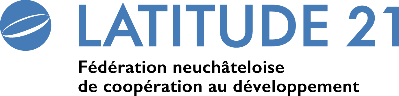 Cadre logique axé sur les résultatsUn cadre logique est demandé pour chaque demande de projet (le nombre d’outcomes, outputs et inputs est variable et peut compter plusieurs entrées).Les éléments des points 3.1 à 3.5 de la demande de contribution doivent impérativement figurer dans le cadre logique.Il s’agit également de veiller à ce que tous les inputs (activités planifiées) du cadre logique se retrouvent dans le budget du projet (annexe 2).Titre du projet : …Impact // résultat au niveau de l’objectif général objectif généralImpact // résultat au niveau de l’objectif général objectif généralIndicateurs d’impactSources et moyen de vérification…………Outcomes // résultats au niveau des objectifs spécifiques  objectifs spécifiquesOutcomes // résultats au niveau des objectifs spécifiques  objectifs spécifiquesIndicateurs d’outcomesSources et moyen de vérificationFacteurs externesOutcome 1…………Éventuellement Outcome 2…………Outputs // résultats planifiés par outcome (produits, services, prestations)Outputs // résultats planifiés par outcome (produits, services, prestations)Indicateurs d’outputsSources et moyen de vérificationFacteurs externesPour l’outcome 1 // objectif spécifique 1 :Pour l’outcome 1 // objectif spécifique 1 :Pour l’outcome 1 // objectif spécifique 1 :Output 1.1 // résultat planifié 1.1…………Éventuellement Output 1.2 // résultat planifié 1.2…………Éventuellement pour l’outcome 2 // objectif spécifique 2 :Éventuellement pour l’outcome 2 // objectif spécifique 2 :Éventuellement pour l’outcome 2 // objectif spécifique 2 :Output 2.1 // résultat planifié 2.1…………Éventuellement Output 2.2 // résultat planifié 2.2…………Inputs //  activités planifiées par outputsInputs //  activités planifiées par outputsActivitésListe des activités pour l’output 1.1 (résultat 1.1) : Liste des activités pour l’output 1.1 (résultat 1.1) : ……Liste des activités pour l’output 1.2 (résultat 1.2) :Liste des activités pour l’output 1.2 (résultat 1.2) :……Liste des activités pour l’output 2.1 (résultat 2.1) :Liste des activités pour l’output 2.1 (résultat 2.1) :……Liste des activités pour l’output 2.2 (résultat 2.2) : Liste des activités pour l’output 2.2 (résultat 2.2) : ……